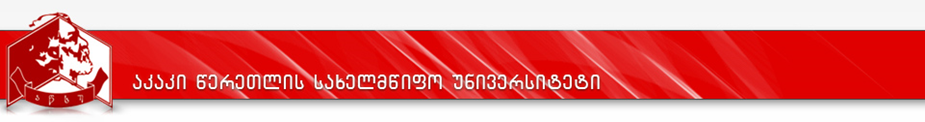 კურიკულუმიგერმანული ენა და ლიტერატურა (ბაკალავრიატი)German Language and Literature (Bachelor)დანართი 2პროგრამის დასახელებაპროგრამის დასახელებაგერმანული ენა და ლიტერატურაGerman Language and Literatureგერმანული ენა და ლიტერატურაGerman Language and Literatureმისანიჭებელიაკადემიურიხარისხი/კვალიფიკაციამისანიჭებელიაკადემიურიხარისხი/კვალიფიკაციაჰუმანიტარულმეცნიერებათაბაკალავრიფილოლოგიაშიBachelor of Humanities in PhilologyჰუმანიტარულმეცნიერებათაბაკალავრიფილოლოგიაშიBachelor of Humanities in Philologyფაკულტეტის დასახელებაფაკულტეტის დასახელებაჰუმანიტარულ მეცნიერებათა ფაკულტეტიჰუმანიტარულ მეცნიერებათა ფაკულტეტიპროგრამის ხელმძღვანელიპროგრამის ხელმძღვანელიპროფ. ნანული კაკაურიძეპროფ. ნანული კაკაურიძეპროგრამისხანგრძლივობა/მოცულობა (სემესტრი, კრედიტებისრაოდენობა)პროგრამისხანგრძლივობა/მოცულობა (სემესტრი, კრედიტებისრაოდენობა)პროგრამის ხანგრძლივობა - 8 სემესტრი,კრედიტების სართო  რაოდენობა: 240 კრედიტი, ძირითადი (major) პროგრამა - 180კრედიტი(minor)პროგრამა - 60 კრედიტი)საბაკალავრო პროგრამის კურიკულუმი სასწავლო დისციპლინათა შემდეგ კატეგორიას მოიცავს: ფილოლოგიური პროგრამისათვის სავალდებულოკურსები – (25 კრედიტი)პროგრამის სავალდებულო კურსები – (120 კრედიტი)პროგრამის არჩევითი კურსები – (30 კრედიტი)თავისუფალიკრედიტი – (5 კრედიტი)დამატებითი სპეციალობის (minor)  კრედიტები - 60 კრედიტიპროგრამის ხანგრძლივობა - 8 სემესტრი,კრედიტების სართო  რაოდენობა: 240 კრედიტი, ძირითადი (major) პროგრამა - 180კრედიტი(minor)პროგრამა - 60 კრედიტი)საბაკალავრო პროგრამის კურიკულუმი სასწავლო დისციპლინათა შემდეგ კატეგორიას მოიცავს: ფილოლოგიური პროგრამისათვის სავალდებულოკურსები – (25 კრედიტი)პროგრამის სავალდებულო კურსები – (120 კრედიტი)პროგრამის არჩევითი კურსები – (30 კრედიტი)თავისუფალიკრედიტი – (5 კრედიტი)დამატებითი სპეციალობის (minor)  კრედიტები - 60 კრედიტისწავლებისენასწავლებისენასწავლებისენაქართული, გერმანული.პროგრამისშემუშავებისა და განახლებისთარიღები;პროგრამისშემუშავებისა და განახლებისთარიღები;პროგრამისშემუშავებისა და განახლებისთარიღები;30. 11. 2015წ.პროგრამაზედაშვებისწინაპირობები (მოთხოვნები)პროგრამაზედაშვებისწინაპირობები (მოთხოვნები)პროგრამაზედაშვებისწინაპირობები (მოთხოვნები)პროგრამაზედაშვებისწინაპირობები (მოთხოვნები)გერმანული ენისა და ლიტერატურის საბაკალავრო პროგრამის სტუდენტი შეიძლება გახდეს სრული ზოგადი, ან მისი ექვივალენტური განათლების მქონე და შესაბამისი და მადასტურებელი დოკუმენტის მფლობელი პირი,  რომელსაც ჩაბარებული აქვს ერთიანი ეროვნული გამოცდები და ფლობს შესაბამის სერტიფიკატს. უცხო ქვეყნის მოქალაქეებისათვის სავალდებულოა სახელმწიფოთაშორისი ხელშეკრულებით განსაზღვრული ექვივალენტური დოკუმენტის არსებობა.პროგრამა უზრუნველყოფს შესაბამისი ცოდნის, უნარებისა და ღირებულებების მქონე აკადემიური პერსონალის პროგრამაში ჩართვას, რაც ემსახურება სტუდენტის მიერ სწავლის შედეგების მიღწევას;გერმანული ენისა და ლიტერატურის საბაკალავრო პროგრამის სტუდენტი შეიძლება გახდეს სრული ზოგადი, ან მისი ექვივალენტური განათლების მქონე და შესაბამისი და მადასტურებელი დოკუმენტის მფლობელი პირი,  რომელსაც ჩაბარებული აქვს ერთიანი ეროვნული გამოცდები და ფლობს შესაბამის სერტიფიკატს. უცხო ქვეყნის მოქალაქეებისათვის სავალდებულოა სახელმწიფოთაშორისი ხელშეკრულებით განსაზღვრული ექვივალენტური დოკუმენტის არსებობა.პროგრამა უზრუნველყოფს შესაბამისი ცოდნის, უნარებისა და ღირებულებების მქონე აკადემიური პერსონალის პროგრამაში ჩართვას, რაც ემსახურება სტუდენტის მიერ სწავლის შედეგების მიღწევას;გერმანული ენისა და ლიტერატურის საბაკალავრო პროგრამის სტუდენტი შეიძლება გახდეს სრული ზოგადი, ან მისი ექვივალენტური განათლების მქონე და შესაბამისი და მადასტურებელი დოკუმენტის მფლობელი პირი,  რომელსაც ჩაბარებული აქვს ერთიანი ეროვნული გამოცდები და ფლობს შესაბამის სერტიფიკატს. უცხო ქვეყნის მოქალაქეებისათვის სავალდებულოა სახელმწიფოთაშორისი ხელშეკრულებით განსაზღვრული ექვივალენტური დოკუმენტის არსებობა.პროგრამა უზრუნველყოფს შესაბამისი ცოდნის, უნარებისა და ღირებულებების მქონე აკადემიური პერსონალის პროგრამაში ჩართვას, რაც ემსახურება სტუდენტის მიერ სწავლის შედეგების მიღწევას;გერმანული ენისა და ლიტერატურის საბაკალავრო პროგრამის სტუდენტი შეიძლება გახდეს სრული ზოგადი, ან მისი ექვივალენტური განათლების მქონე და შესაბამისი და მადასტურებელი დოკუმენტის მფლობელი პირი,  რომელსაც ჩაბარებული აქვს ერთიანი ეროვნული გამოცდები და ფლობს შესაბამის სერტიფიკატს. უცხო ქვეყნის მოქალაქეებისათვის სავალდებულოა სახელმწიფოთაშორისი ხელშეკრულებით განსაზღვრული ექვივალენტური დოკუმენტის არსებობა.პროგრამა უზრუნველყოფს შესაბამისი ცოდნის, უნარებისა და ღირებულებების მქონე აკადემიური პერსონალის პროგრამაში ჩართვას, რაც ემსახურება სტუდენტის მიერ სწავლის შედეგების მიღწევას;პროგრამისმიზნებიპროგრამისმიზნებიპროგრამისმიზნებიპროგრამისმიზნებისაბაკალავრო პროგრამის მიზანია მოამზადოს გერმანული ენისა და ლიტერატურის სპეციალისტი შემდგომი საქმიანობისა და საუნივერსიტეტო განათლების მომდევნო საფეხურისათვის (მაგისტრატურა). პროგრამაში ასევე გათვალისწინებულია სტუდენტისათვის ზოგადფილოლოგიური ცოდნის მიცემა, ზოგადი კომპეტენციების განვითარება. პროგრამის მიზანია, სტუდენტმა შეიძინოს პრაქტიკული უნარები, გადაწყვიტოს სხვადასხვა დარგობრივი თუ ზოგადი პრობლემური საკითხები, შეძლოს საკუთარი დასკვნის ჩამოყალიბება, გადასცეს თავისი ცოდნა ქართულენოვან და უცხოენოვან მსმენელს, შეაჯამოს შეძენილი ცოდნა და პატივი სცეს სხვათა მრავალფეროვან კულტურულ მემკვიდრეობას.  პროგრამის მიხედვით გერმანული ენის სწავლება მთლიანად შეესაბამება ევროკომისიის მიერ შემუშავებული ენობრივი პოლიტიკის „საერთო ევროპული რეფერენციული ჩარჩოს“ პარამეტრებს, რაც გულისხმობს ენობრივი კომპეტენციის ზრდას  B.1, B.2  დონემდე პირველი საფეხურის სწავლების ფარგლებში.საბაკალავრო პროგრამის ფარგლებში სტუდენტი შეისწავლის გერმანული ლიტერატურის ძირითად საკითხებს ზოგადევროპული და ამერიკული ლიტერატურის ქრონოლოგიური განვითარების ჭრილში; გააცნობიერებს განსხვავებულ კრიტიკულ შეფასებებს; საბაკალავრო პროგრამა სტუდენტს მისცემს ზოგად და ფართო ცოდნას, რაც გულისხმობს დარგის მთავარი პრინციპების, თეორიებისა და კონცეფციების, დარგის ზოგიერთი გამორჩეული ან ახალი ასპექტის შესწავლას, კვლევის ძირითადი მეთოდების დაუფლებას. საბაკალავრო პროგრამის მიზანია მოამზადოს გერმანული ენისა და ლიტერატურის სპეციალისტი შემდგომი საქმიანობისა და საუნივერსიტეტო განათლების მომდევნო საფეხურისათვის (მაგისტრატურა). პროგრამაში ასევე გათვალისწინებულია სტუდენტისათვის ზოგადფილოლოგიური ცოდნის მიცემა, ზოგადი კომპეტენციების განვითარება. პროგრამის მიზანია, სტუდენტმა შეიძინოს პრაქტიკული უნარები, გადაწყვიტოს სხვადასხვა დარგობრივი თუ ზოგადი პრობლემური საკითხები, შეძლოს საკუთარი დასკვნის ჩამოყალიბება, გადასცეს თავისი ცოდნა ქართულენოვან და უცხოენოვან მსმენელს, შეაჯამოს შეძენილი ცოდნა და პატივი სცეს სხვათა მრავალფეროვან კულტურულ მემკვიდრეობას.  პროგრამის მიხედვით გერმანული ენის სწავლება მთლიანად შეესაბამება ევროკომისიის მიერ შემუშავებული ენობრივი პოლიტიკის „საერთო ევროპული რეფერენციული ჩარჩოს“ პარამეტრებს, რაც გულისხმობს ენობრივი კომპეტენციის ზრდას  B.1, B.2  დონემდე პირველი საფეხურის სწავლების ფარგლებში.საბაკალავრო პროგრამის ფარგლებში სტუდენტი შეისწავლის გერმანული ლიტერატურის ძირითად საკითხებს ზოგადევროპული და ამერიკული ლიტერატურის ქრონოლოგიური განვითარების ჭრილში; გააცნობიერებს განსხვავებულ კრიტიკულ შეფასებებს; საბაკალავრო პროგრამა სტუდენტს მისცემს ზოგად და ფართო ცოდნას, რაც გულისხმობს დარგის მთავარი პრინციპების, თეორიებისა და კონცეფციების, დარგის ზოგიერთი გამორჩეული ან ახალი ასპექტის შესწავლას, კვლევის ძირითადი მეთოდების დაუფლებას. საბაკალავრო პროგრამის მიზანია მოამზადოს გერმანული ენისა და ლიტერატურის სპეციალისტი შემდგომი საქმიანობისა და საუნივერსიტეტო განათლების მომდევნო საფეხურისათვის (მაგისტრატურა). პროგრამაში ასევე გათვალისწინებულია სტუდენტისათვის ზოგადფილოლოგიური ცოდნის მიცემა, ზოგადი კომპეტენციების განვითარება. პროგრამის მიზანია, სტუდენტმა შეიძინოს პრაქტიკული უნარები, გადაწყვიტოს სხვადასხვა დარგობრივი თუ ზოგადი პრობლემური საკითხები, შეძლოს საკუთარი დასკვნის ჩამოყალიბება, გადასცეს თავისი ცოდნა ქართულენოვან და უცხოენოვან მსმენელს, შეაჯამოს შეძენილი ცოდნა და პატივი სცეს სხვათა მრავალფეროვან კულტურულ მემკვიდრეობას.  პროგრამის მიხედვით გერმანული ენის სწავლება მთლიანად შეესაბამება ევროკომისიის მიერ შემუშავებული ენობრივი პოლიტიკის „საერთო ევროპული რეფერენციული ჩარჩოს“ პარამეტრებს, რაც გულისხმობს ენობრივი კომპეტენციის ზრდას  B.1, B.2  დონემდე პირველი საფეხურის სწავლების ფარგლებში.საბაკალავრო პროგრამის ფარგლებში სტუდენტი შეისწავლის გერმანული ლიტერატურის ძირითად საკითხებს ზოგადევროპული და ამერიკული ლიტერატურის ქრონოლოგიური განვითარების ჭრილში; გააცნობიერებს განსხვავებულ კრიტიკულ შეფასებებს; საბაკალავრო პროგრამა სტუდენტს მისცემს ზოგად და ფართო ცოდნას, რაც გულისხმობს დარგის მთავარი პრინციპების, თეორიებისა და კონცეფციების, დარგის ზოგიერთი გამორჩეული ან ახალი ასპექტის შესწავლას, კვლევის ძირითადი მეთოდების დაუფლებას. საბაკალავრო პროგრამის მიზანია მოამზადოს გერმანული ენისა და ლიტერატურის სპეციალისტი შემდგომი საქმიანობისა და საუნივერსიტეტო განათლების მომდევნო საფეხურისათვის (მაგისტრატურა). პროგრამაში ასევე გათვალისწინებულია სტუდენტისათვის ზოგადფილოლოგიური ცოდნის მიცემა, ზოგადი კომპეტენციების განვითარება. პროგრამის მიზანია, სტუდენტმა შეიძინოს პრაქტიკული უნარები, გადაწყვიტოს სხვადასხვა დარგობრივი თუ ზოგადი პრობლემური საკითხები, შეძლოს საკუთარი დასკვნის ჩამოყალიბება, გადასცეს თავისი ცოდნა ქართულენოვან და უცხოენოვან მსმენელს, შეაჯამოს შეძენილი ცოდნა და პატივი სცეს სხვათა მრავალფეროვან კულტურულ მემკვიდრეობას.  პროგრამის მიხედვით გერმანული ენის სწავლება მთლიანად შეესაბამება ევროკომისიის მიერ შემუშავებული ენობრივი პოლიტიკის „საერთო ევროპული რეფერენციული ჩარჩოს“ პარამეტრებს, რაც გულისხმობს ენობრივი კომპეტენციის ზრდას  B.1, B.2  დონემდე პირველი საფეხურის სწავლების ფარგლებში.საბაკალავრო პროგრამის ფარგლებში სტუდენტი შეისწავლის გერმანული ლიტერატურის ძირითად საკითხებს ზოგადევროპული და ამერიკული ლიტერატურის ქრონოლოგიური განვითარების ჭრილში; გააცნობიერებს განსხვავებულ კრიტიკულ შეფასებებს; საბაკალავრო პროგრამა სტუდენტს მისცემს ზოგად და ფართო ცოდნას, რაც გულისხმობს დარგის მთავარი პრინციპების, თეორიებისა და კონცეფციების, დარგის ზოგიერთი გამორჩეული ან ახალი ასპექტის შესწავლას, კვლევის ძირითადი მეთოდების დაუფლებას. სწავლისშედეგები  ( ზოგადიდადარგობრივიკომპეტენციები)(სწავლის შედეგების რუქა ახლავს დანართის სახით, იხ. დანართი 2)სწავლისშედეგები  ( ზოგადიდადარგობრივიკომპეტენციები)(სწავლის შედეგების რუქა ახლავს დანართის სახით, იხ. დანართი 2)სწავლისშედეგები  ( ზოგადიდადარგობრივიკომპეტენციები)(სწავლის შედეგების რუქა ახლავს დანართის სახით, იხ. დანართი 2)სწავლისშედეგები  ( ზოგადიდადარგობრივიკომპეტენციები)(სწავლის შედეგების რუქა ახლავს დანართის სახით, იხ. დანართი 2)ცოდნა და გაცნობიერებაბაკალავრს აქვს „საერთოევროპული რეფერენციული ჩარჩოს“ მოთხოვნათა შესატყვისი უნარ-ჩვევები გერმანული ენის პრაქტიკულ კურსში, რაც გულისხმობს არა მარტო ზოგადი ლინგვისტური უნარების,  არამედ ზოგადი კომპეტენციების განვითარებასაც.  გერმანული ენისა და ლიტერატურის საბაკალავრო პროგრამის ფარგლებში მოსმენილი თეორიული კურსების საფუძველზე სტუდენტი ეუფლება აუცილებელ ცოდნას გერმანული ენის თეორიაში, რომელიც მას დაეხმარება სწავლის გასაგრძელებლად ზედა საფეხურზე.კურსდამთავრებული განსაზღვრული და ჩამოაყალიბებული აქვს გერმანული ლიტერატურის ისტორიაში ეპოქებისა და ლიტერატურული მიმდინარეობების ზოგად-ესთეტიკურ პრინციპები. იგი დარგის ლიტერატურას შეიმეცნებს ზოგადევროპული და ამერიკული ლიტერატურის განვითარების ჭრილში,   აცნობიერებს გერმანული ლიტერატურის კომპლექსურ საკითხებს, ასევე ინტერნეტ-რესურსების, ინფორმაციის მოძიების თანამედროვე საკომუნიკაციო-ტექნოლოგიურ საშუალებების გამოყენების წესებს. ბაკალავრი ასევე განსაზღვრავს თავისი პროფესიული (ფილოლოგიური)  საქმიანობის საზღვრებს.ბაკალავრს აქვს „საერთოევროპული რეფერენციული ჩარჩოს“ მოთხოვნათა შესატყვისი უნარ-ჩვევები გერმანული ენის პრაქტიკულ კურსში, რაც გულისხმობს არა მარტო ზოგადი ლინგვისტური უნარების,  არამედ ზოგადი კომპეტენციების განვითარებასაც.  გერმანული ენისა და ლიტერატურის საბაკალავრო პროგრამის ფარგლებში მოსმენილი თეორიული კურსების საფუძველზე სტუდენტი ეუფლება აუცილებელ ცოდნას გერმანული ენის თეორიაში, რომელიც მას დაეხმარება სწავლის გასაგრძელებლად ზედა საფეხურზე.კურსდამთავრებული განსაზღვრული და ჩამოაყალიბებული აქვს გერმანული ლიტერატურის ისტორიაში ეპოქებისა და ლიტერატურული მიმდინარეობების ზოგად-ესთეტიკურ პრინციპები. იგი დარგის ლიტერატურას შეიმეცნებს ზოგადევროპული და ამერიკული ლიტერატურის განვითარების ჭრილში,   აცნობიერებს გერმანული ლიტერატურის კომპლექსურ საკითხებს, ასევე ინტერნეტ-რესურსების, ინფორმაციის მოძიების თანამედროვე საკომუნიკაციო-ტექნოლოგიურ საშუალებების გამოყენების წესებს. ბაკალავრი ასევე განსაზღვრავს თავისი პროფესიული (ფილოლოგიური)  საქმიანობის საზღვრებს.ბაკალავრს აქვს „საერთოევროპული რეფერენციული ჩარჩოს“ მოთხოვნათა შესატყვისი უნარ-ჩვევები გერმანული ენის პრაქტიკულ კურსში, რაც გულისხმობს არა მარტო ზოგადი ლინგვისტური უნარების,  არამედ ზოგადი კომპეტენციების განვითარებასაც.  გერმანული ენისა და ლიტერატურის საბაკალავრო პროგრამის ფარგლებში მოსმენილი თეორიული კურსების საფუძველზე სტუდენტი ეუფლება აუცილებელ ცოდნას გერმანული ენის თეორიაში, რომელიც მას დაეხმარება სწავლის გასაგრძელებლად ზედა საფეხურზე.კურსდამთავრებული განსაზღვრული და ჩამოაყალიბებული აქვს გერმანული ლიტერატურის ისტორიაში ეპოქებისა და ლიტერატურული მიმდინარეობების ზოგად-ესთეტიკურ პრინციპები. იგი დარგის ლიტერატურას შეიმეცნებს ზოგადევროპული და ამერიკული ლიტერატურის განვითარების ჭრილში,   აცნობიერებს გერმანული ლიტერატურის კომპლექსურ საკითხებს, ასევე ინტერნეტ-რესურსების, ინფორმაციის მოძიების თანამედროვე საკომუნიკაციო-ტექნოლოგიურ საშუალებების გამოყენების წესებს. ბაკალავრი ასევე განსაზღვრავს თავისი პროფესიული (ფილოლოგიური)  საქმიანობის საზღვრებს.ცოდნის პრაქტიკაში გამოყენების უნარისაბაკალავრო პროგრამის კურსდამთავრებულსს აქვს ცოდნა და პრაქტიკული უნარები, გადაწყვიტოს სხვადასხვა დარგობრივი თუ ზოგადი პრობლემური საკითხები და მათ გადასაჭრელად მიმართოს სტანდარტულ თუ სპეციფიკურ მეთოდებს.  მას შეუძლია ასევე პრაქტიკული ხასიათის პროექტის განხორციელება წინასწარ განსაზღვრული მითითებების შესაბამისად. კურსდამთავრებული განახორციელებს ზეპირი და წერილობითი სახის კომუნიკაციას, მას შეუძლია საუბრის წარმართვა, საკუთარი აზრისა და პოზიციის დაცვა, გერმანულენოვანი სხვადასხვა სახის ტექსტის (მასმედია, მხატვრული ტექსტი, დარგობრივი ტექსტი)  გაგება, ინტერპრეტაცია და წარმოდგენა. თანამედროვე ფილოლოგიური კვლევების გაცნობის ფონზე გერმანული ფილოლოგიის ზოგადი საკითხების შესწავლის შემდეგ ბაკალავრ აქვს უნარი, გაერკვეს თეორიულ საკითხებში. იგი გაერკვეულია მიმდინარე ლიტერატურულ-ესთეტიკურ და ლინგვოკულტუროლოგიურ პროცესებში, მას აქვს საკუთარი ცოდნის შემოქმედებითად განვითარების სურვილი. საბაკალავრო პროგრამის დასრულების შემდეგ სტუდენტი გადაწყვეტს სხვადასხვა დარგობრივ თუ ზოგად პრობლემურ საკითხს და მათ გადასაჭრელად მიმართავს სტანდარტულ, თუ სპეციფიკურ მეთოდებს. საბაკალავრო პროგრამის კურსდამთავრებულსს აქვს ცოდნა და პრაქტიკული უნარები, გადაწყვიტოს სხვადასხვა დარგობრივი თუ ზოგადი პრობლემური საკითხები და მათ გადასაჭრელად მიმართოს სტანდარტულ თუ სპეციფიკურ მეთოდებს.  მას შეუძლია ასევე პრაქტიკული ხასიათის პროექტის განხორციელება წინასწარ განსაზღვრული მითითებების შესაბამისად. კურსდამთავრებული განახორციელებს ზეპირი და წერილობითი სახის კომუნიკაციას, მას შეუძლია საუბრის წარმართვა, საკუთარი აზრისა და პოზიციის დაცვა, გერმანულენოვანი სხვადასხვა სახის ტექსტის (მასმედია, მხატვრული ტექსტი, დარგობრივი ტექსტი)  გაგება, ინტერპრეტაცია და წარმოდგენა. თანამედროვე ფილოლოგიური კვლევების გაცნობის ფონზე გერმანული ფილოლოგიის ზოგადი საკითხების შესწავლის შემდეგ ბაკალავრ აქვს უნარი, გაერკვეს თეორიულ საკითხებში. იგი გაერკვეულია მიმდინარე ლიტერატურულ-ესთეტიკურ და ლინგვოკულტუროლოგიურ პროცესებში, მას აქვს საკუთარი ცოდნის შემოქმედებითად განვითარების სურვილი. საბაკალავრო პროგრამის დასრულების შემდეგ სტუდენტი გადაწყვეტს სხვადასხვა დარგობრივ თუ ზოგად პრობლემურ საკითხს და მათ გადასაჭრელად მიმართავს სტანდარტულ, თუ სპეციფიკურ მეთოდებს. საბაკალავრო პროგრამის კურსდამთავრებულსს აქვს ცოდნა და პრაქტიკული უნარები, გადაწყვიტოს სხვადასხვა დარგობრივი თუ ზოგადი პრობლემური საკითხები და მათ გადასაჭრელად მიმართოს სტანდარტულ თუ სპეციფიკურ მეთოდებს.  მას შეუძლია ასევე პრაქტიკული ხასიათის პროექტის განხორციელება წინასწარ განსაზღვრული მითითებების შესაბამისად. კურსდამთავრებული განახორციელებს ზეპირი და წერილობითი სახის კომუნიკაციას, მას შეუძლია საუბრის წარმართვა, საკუთარი აზრისა და პოზიციის დაცვა, გერმანულენოვანი სხვადასხვა სახის ტექსტის (მასმედია, მხატვრული ტექსტი, დარგობრივი ტექსტი)  გაგება, ინტერპრეტაცია და წარმოდგენა. თანამედროვე ფილოლოგიური კვლევების გაცნობის ფონზე გერმანული ფილოლოგიის ზოგადი საკითხების შესწავლის შემდეგ ბაკალავრ აქვს უნარი, გაერკვეს თეორიულ საკითხებში. იგი გაერკვეულია მიმდინარე ლიტერატურულ-ესთეტიკურ და ლინგვოკულტუროლოგიურ პროცესებში, მას აქვს საკუთარი ცოდნის შემოქმედებითად განვითარების სურვილი. საბაკალავრო პროგრამის დასრულების შემდეგ სტუდენტი გადაწყვეტს სხვადასხვა დარგობრივ თუ ზოგად პრობლემურ საკითხს და მათ გადასაჭრელად მიმართავს სტანდარტულ, თუ სპეციფიკურ მეთოდებს. დასკვნის უნარი გერმანული ენისა ლიტერატურის საბაკალავრო კურსის გავლის შემდეგ სტუდენტს შეუძლია მიღებული ცოდნის საფუძველზე სხვადასხვა თემასა და საკითხზე არსებული პრობლემების გაცნობიერება, მათი განზოგადება,  ინტერპრეტაციის საფუძველზე რეზიუმირება და საკუთარი დასკვნის ჩამოყალიბება. გერმანული ენისა ლიტერატურის საბაკალავრო კურსის გავლის შემდეგ სტუდენტს შეუძლია მიღებული ცოდნის საფუძველზე სხვადასხვა თემასა და საკითხზე არსებული პრობლემების გაცნობიერება, მათი განზოგადება,  ინტერპრეტაციის საფუძველზე რეზიუმირება და საკუთარი დასკვნის ჩამოყალიბება. გერმანული ენისა ლიტერატურის საბაკალავრო კურსის გავლის შემდეგ სტუდენტს შეუძლია მიღებული ცოდნის საფუძველზე სხვადასხვა თემასა და საკითხზე არსებული პრობლემების გაცნობიერება, მათი განზოგადება,  ინტერპრეტაციის საფუძველზე რეზიუმირება და საკუთარი დასკვნის ჩამოყალიბება.კომუნიკაციის უნარიბაკალავრი თანამიმდევრულად  აყალიბებს  იდეებს, მოსაზრებებს და ინფორმაციებს როგორც სპეციალისტთა, ასევე არასპეციალისტთათვის გასაგები ტერმინოლოგიითა და ენით, გადასცემს თანამედროვე საინფორმაციო და საკომუნიკაციო ტექნოლოგიების გამოყენებით  თავის  ცოდნას ქართულენოვან და უცხოენოვან მსმენელს; ასევე იცავს საკუთარპოზიციებს ამა თუ იმ საკითხთან მიმართებაში და აკეთებს წერილობით და ზეპირ  პრეზენტაციას სხვადასხვა ტიპის აუდიტორიისთვის. ბაკალავრი თანამიმდევრულად  აყალიბებს  იდეებს, მოსაზრებებს და ინფორმაციებს როგორც სპეციალისტთა, ასევე არასპეციალისტთათვის გასაგები ტერმინოლოგიითა და ენით, გადასცემს თანამედროვე საინფორმაციო და საკომუნიკაციო ტექნოლოგიების გამოყენებით  თავის  ცოდნას ქართულენოვან და უცხოენოვან მსმენელს; ასევე იცავს საკუთარპოზიციებს ამა თუ იმ საკითხთან მიმართებაში და აკეთებს წერილობით და ზეპირ  პრეზენტაციას სხვადასხვა ტიპის აუდიტორიისთვის. ბაკალავრი თანამიმდევრულად  აყალიბებს  იდეებს, მოსაზრებებს და ინფორმაციებს როგორც სპეციალისტთა, ასევე არასპეციალისტთათვის გასაგები ტერმინოლოგიითა და ენით, გადასცემს თანამედროვე საინფორმაციო და საკომუნიკაციო ტექნოლოგიების გამოყენებით  თავის  ცოდნას ქართულენოვან და უცხოენოვან მსმენელს; ასევე იცავს საკუთარპოზიციებს ამა თუ იმ საკითხთან მიმართებაში და აკეთებს წერილობით და ზეპირ  პრეზენტაციას სხვადასხვა ტიპის აუდიტორიისთვის. სწავლის უნარი ინფორმაციის დიფერენცირების საფუძველზე ბაკალავრი აფასებს და აჯამებს შეძენილ ცოდნას და განსაზღვრავს დაუფლებული უნარების გამოყენების შესაძლებლობებს; ბაკალავრსშეუძლია საკუთარი სწავლის შეფასება და შემდგომი სწავლის საჭიროებების დადგენა. ინფორმაციის დიფერენცირების საფუძველზე ბაკალავრი აფასებს და აჯამებს შეძენილ ცოდნას და განსაზღვრავს დაუფლებული უნარების გამოყენების შესაძლებლობებს; ბაკალავრსშეუძლია საკუთარი სწავლის შეფასება და შემდგომი სწავლის საჭიროებების დადგენა. ინფორმაციის დიფერენცირების საფუძველზე ბაკალავრი აფასებს და აჯამებს შეძენილ ცოდნას და განსაზღვრავს დაუფლებული უნარების გამოყენების შესაძლებლობებს; ბაკალავრსშეუძლია საკუთარი სწავლის შეფასება და შემდგომი სწავლის საჭიროებების დადგენა.ღირებულებებიბაკალავრს შეუძლია აღნიშნული სფეროს ფასეულობების გამოყენება ზოგადი ღირებულებების ფორმირების პროცესში, ასევე სხვათა მრავალფეროვანი კულტურული  მემკვიდრეობის  პატივისცემა და დაფასება.ბაკალავრს შეუძლია აღნიშნული სფეროს ფასეულობების გამოყენება ზოგადი ღირებულებების ფორმირების პროცესში, ასევე სხვათა მრავალფეროვანი კულტურული  მემკვიდრეობის  პატივისცემა და დაფასება.ბაკალავრს შეუძლია აღნიშნული სფეროს ფასეულობების გამოყენება ზოგადი ღირებულებების ფორმირების პროცესში, ასევე სხვათა მრავალფეროვანი კულტურული  მემკვიდრეობის  პატივისცემა და დაფასება.სწავლების მეთოდებისწავლების მეთოდებისწავლების მეთოდებისწავლების მეთოდებილექციასა და პრაქტიკულ მეცადინეობებზე გამოყენებული იქნება ვერბალური მეთოდი, წიგნზე მუშაობისა და დემონსტრირების მეთოდი, დისკუსია-დებატები, ქმედებაზე ორიენტირებულისწავლება, ანალიზისა და სინთეზის მეთოდი. პროგრამა ითვალისწინებს ასევე სწავლებისა და სწავლის უახლესი მეთოდოლოგიის - ინფორმაციულ-ტექნიკური მეთოდების - გამოყენებას სწავლებისპროცესში, რაც უზრუნველყოფს ცალკეული მოდულის,  და, ზოგადად, პროგრამის მიზნების განხორციელებას.პროგრამის პრიორიტეტული მიმართულებაა ლექციებსა და პრაქტიკულებზე სტუდენტის მაქსიმალური აქტიურობის სტიმულირება, სწავლების პროცესში სტუდენტის შესაძლებლობათა გათვალისწინება და ამავდროულად ამ შესაძლებლობათა სრული რეალიზაციის ხელშეწყობა, რაც უზრუნველყოფს სწავლები სმაქსიმალურად მაღალ შედეგებს. სწავლების, სწავლისა და შეფასების მეთოდები უზრუნველყოფს იმ შედეგების მიღწევას, რომლებიც მოცემული ასაგანმანათლებლო პროგრამაში.ლექციასა და პრაქტიკულ მეცადინეობებზე გამოყენებული იქნება ვერბალური მეთოდი, წიგნზე მუშაობისა და დემონსტრირების მეთოდი, დისკუსია-დებატები, ქმედებაზე ორიენტირებულისწავლება, ანალიზისა და სინთეზის მეთოდი. პროგრამა ითვალისწინებს ასევე სწავლებისა და სწავლის უახლესი მეთოდოლოგიის - ინფორმაციულ-ტექნიკური მეთოდების - გამოყენებას სწავლებისპროცესში, რაც უზრუნველყოფს ცალკეული მოდულის,  და, ზოგადად, პროგრამის მიზნების განხორციელებას.პროგრამის პრიორიტეტული მიმართულებაა ლექციებსა და პრაქტიკულებზე სტუდენტის მაქსიმალური აქტიურობის სტიმულირება, სწავლების პროცესში სტუდენტის შესაძლებლობათა გათვალისწინება და ამავდროულად ამ შესაძლებლობათა სრული რეალიზაციის ხელშეწყობა, რაც უზრუნველყოფს სწავლები სმაქსიმალურად მაღალ შედეგებს. სწავლების, სწავლისა და შეფასების მეთოდები უზრუნველყოფს იმ შედეგების მიღწევას, რომლებიც მოცემული ასაგანმანათლებლო პროგრამაში.ლექციასა და პრაქტიკულ მეცადინეობებზე გამოყენებული იქნება ვერბალური მეთოდი, წიგნზე მუშაობისა და დემონსტრირების მეთოდი, დისკუსია-დებატები, ქმედებაზე ორიენტირებულისწავლება, ანალიზისა და სინთეზის მეთოდი. პროგრამა ითვალისწინებს ასევე სწავლებისა და სწავლის უახლესი მეთოდოლოგიის - ინფორმაციულ-ტექნიკური მეთოდების - გამოყენებას სწავლებისპროცესში, რაც უზრუნველყოფს ცალკეული მოდულის,  და, ზოგადად, პროგრამის მიზნების განხორციელებას.პროგრამის პრიორიტეტული მიმართულებაა ლექციებსა და პრაქტიკულებზე სტუდენტის მაქსიმალური აქტიურობის სტიმულირება, სწავლების პროცესში სტუდენტის შესაძლებლობათა გათვალისწინება და ამავდროულად ამ შესაძლებლობათა სრული რეალიზაციის ხელშეწყობა, რაც უზრუნველყოფს სწავლები სმაქსიმალურად მაღალ შედეგებს. სწავლების, სწავლისა და შეფასების მეთოდები უზრუნველყოფს იმ შედეგების მიღწევას, რომლებიც მოცემული ასაგანმანათლებლო პროგრამაში.ლექციასა და პრაქტიკულ მეცადინეობებზე გამოყენებული იქნება ვერბალური მეთოდი, წიგნზე მუშაობისა და დემონსტრირების მეთოდი, დისკუსია-დებატები, ქმედებაზე ორიენტირებულისწავლება, ანალიზისა და სინთეზის მეთოდი. პროგრამა ითვალისწინებს ასევე სწავლებისა და სწავლის უახლესი მეთოდოლოგიის - ინფორმაციულ-ტექნიკური მეთოდების - გამოყენებას სწავლებისპროცესში, რაც უზრუნველყოფს ცალკეული მოდულის,  და, ზოგადად, პროგრამის მიზნების განხორციელებას.პროგრამის პრიორიტეტული მიმართულებაა ლექციებსა და პრაქტიკულებზე სტუდენტის მაქსიმალური აქტიურობის სტიმულირება, სწავლების პროცესში სტუდენტის შესაძლებლობათა გათვალისწინება და ამავდროულად ამ შესაძლებლობათა სრული რეალიზაციის ხელშეწყობა, რაც უზრუნველყოფს სწავლები სმაქსიმალურად მაღალ შედეგებს. სწავლების, სწავლისა და შეფასების მეთოდები უზრუნველყოფს იმ შედეგების მიღწევას, რომლებიც მოცემული ასაგანმანათლებლო პროგრამაში.პროგრამის სტრუქტურაპროგრამის სტრუქტურაპროგრამის სტრუქტურაპროგრამის სტრუქტურასაბაკალავრო პროგრამის კურიკულუმი სასწავლო დისციპლინათა შემდეგ კატეგორიას მოიცავს: ფილოლოგიური პროგრამისათვის სავალდებულო კურსები – (25 კრედიტი)პროგრამის სავალდებულო კურსები – (120 კრედიტი)პროგრამის არჩევითი კურსები – (30 კრედიტი)თავისუფალი კრედიტები – (5 კრედიტი)დამატებითი სპეციალობის (minor)  კრედიტები - 60 კრედიტისასწავლო გეგმა იხ.დანართის სახით.   დანართი 1.საბაკალავრო პროგრამის კურიკულუმი სასწავლო დისციპლინათა შემდეგ კატეგორიას მოიცავს: ფილოლოგიური პროგრამისათვის სავალდებულო კურსები – (25 კრედიტი)პროგრამის სავალდებულო კურსები – (120 კრედიტი)პროგრამის არჩევითი კურსები – (30 კრედიტი)თავისუფალი კრედიტები – (5 კრედიტი)დამატებითი სპეციალობის (minor)  კრედიტები - 60 კრედიტისასწავლო გეგმა იხ.დანართის სახით.   დანართი 1.საბაკალავრო პროგრამის კურიკულუმი სასწავლო დისციპლინათა შემდეგ კატეგორიას მოიცავს: ფილოლოგიური პროგრამისათვის სავალდებულო კურსები – (25 კრედიტი)პროგრამის სავალდებულო კურსები – (120 კრედიტი)პროგრამის არჩევითი კურსები – (30 კრედიტი)თავისუფალი კრედიტები – (5 კრედიტი)დამატებითი სპეციალობის (minor)  კრედიტები - 60 კრედიტისასწავლო გეგმა იხ.დანართის სახით.   დანართი 1.საბაკალავრო პროგრამის კურიკულუმი სასწავლო დისციპლინათა შემდეგ კატეგორიას მოიცავს: ფილოლოგიური პროგრამისათვის სავალდებულო კურსები – (25 კრედიტი)პროგრამის სავალდებულო კურსები – (120 კრედიტი)პროგრამის არჩევითი კურსები – (30 კრედიტი)თავისუფალი კრედიტები – (5 კრედიტი)დამატებითი სპეციალობის (minor)  კრედიტები - 60 კრედიტისასწავლო გეგმა იხ.დანართის სახით.   დანართი 1.სტუდენტის ცოდნის შეფასების სისტემა და კრიტერიუმები/სტუდენტის ცოდნის შეფასების სისტემა და კრიტერიუმები/სტუდენტის ცოდნის შეფასების სისტემა და კრიტერიუმები/სტუდენტის ცოდნის შეფასების სისტემა და კრიტერიუმები/სტუდენტთა მიღწევების შეფასება ხდება საქართველოს განათლებისა და მეცნიერების მინისტრის 2007 წლის 5 იანვრის №3 და 2016 წლის 18 აგვისტოს №102/ნ ბრძანებებით განსაზღვრული პუნქტების გათვალისწინებით, კრედიტის მიღება შესაძლებელია მხოლოდ სტუდენტის მიერ სილაბუსით დაგეგმილი სწავლის შედეგების მიღწევის შემდეგ, რაც გამოიხატება მე-6 პუნქტის “ა” ქვეპუნქტით გათვალისწინებული ერთ-ერთი დადებითი შეფასებით.აკაკი წერეთლის სახელმწიფო უნივერსიტეტში არსებული შეფასების სისტემა იყოფა შემდეგ კომპონენტებად:საგანმანათლებლო პროგრამის კომპონენტის შეფასების საერთო ქულიდან (100 ქულა) შუალედური შეფასების ხვედრითი წილი შეადგენს ჯამურად 60 ქულას, რომელიც თავის მხრივ მოიცავს შემდეგი შეფასების ფორმებს:სტუდენტის აქტივობა სასწავლო სემესტრის განმავლობაში (მოიცავს შეფასების სხვადასხვა კომპონენტებს) - 30 ქულა;შუალედური გამოცდა - 30 ქულა;დასკვნითი გამოცდა -  40 ქულა. დასკვნით გამოცდაზე  გასვლის უფლება  ეძლევა სტუდენტს, რომელის შუალედური შეფასებების კომპონენტებში მინიმალური კომპეტენციის ზღვარი ჯამურად შეადგენს არანაკლებ 18 ქულას.შეფასების სისტემა უშვებს:ა) ხუთი სახის დადებით შეფასებას:ა.ა)  (A) ფრიადი – შეფასების 91-100 ქულა;ა.ბ)  (B) ძალიან კარგი – მაქსიმალური შეფასების 81-90 ქულა; ა.გ)  (C) კარგი – მაქსიმალური შეფასების 71-80 ქულა;ა.დ) (D) დამაკმაყოფილებელი – მაქსიმალური შეფასების 61-70 ქულა; ა.ე)  (E) საკმარისი – მაქსიმალური შეფასების 51-60 ქულა.ბ) ორი სახის უარყოფით შეფასებას:ბ.ა) (FX) ვერ ჩააბარა – მაქსიმალური შეფასების 41-50 ქულა, რაც ნიშნავს, რომ სტუდენტს ჩასაბარებლად მეტი მუშაობა სჭირდება და ეძლევა დამოუკიდებელი მუშაობით დამატებით გამოცდაზე ერთხელ გასვლის უფლება;ბ.ბ) (F) ჩაიჭრა – მაქსიმალური შეფასების 40 ქულა და ნაკლები, რაც ნიშნავს, რომ სტუდენტის მიერ ჩატარებული სამუშაო არ არის საკმარისი და მას საგანი ახლიდან აქვს შესასწავლი.საგანმანათლებლო პროგრამის სასწავლო კომპონენტში, FX-ის მიღების შემთხვევაში  დამატებითი გამოცდა დაინიშნება დასკვნითი გამოცდის შედეგების გამოცხადებიდან არანაკლებ 5 დღეში დასკვნით გამოცდაზე სტუდენტის მიერ მიღებული შეფასების მინიმალური ზღვარი განისაზღვრება  15 ქულითსტუდენტის მიერ დამატებით გამოცდაზე მიღებულ შეფასებას არ ემატება დასკვნით შეფასებაში მიღებული ქულათა რაოდენობა. დამატებით გამოცდაზე მიღებული შეფასება არის დასკვნითი შეფასება და აისახება საგანმანათლებლო პროგრამის სასწავლო კომპონენტის საბოლოო შეფასებაში. დამატებით გამოცდაზე მიღებული შეფასების გათვალისწინებით საგანმანათლებლო კომპონენტის საბოლოო შეფასებაში 0-50 ქულის მიღების შემთხვევაში, სტუდენტს უფორმდება შეფასება F-0 ქულა.კონკრეტული შეფასების კრიტერიუმები იხ. კონკრეტული კურსის სილაბუსებში.სტუდენტთა მიღწევების შეფასება ხდება საქართველოს განათლებისა და მეცნიერების მინისტრის 2007 წლის 5 იანვრის №3 და 2016 წლის 18 აგვისტოს №102/ნ ბრძანებებით განსაზღვრული პუნქტების გათვალისწინებით, კრედიტის მიღება შესაძლებელია მხოლოდ სტუდენტის მიერ სილაბუსით დაგეგმილი სწავლის შედეგების მიღწევის შემდეგ, რაც გამოიხატება მე-6 პუნქტის “ა” ქვეპუნქტით გათვალისწინებული ერთ-ერთი დადებითი შეფასებით.აკაკი წერეთლის სახელმწიფო უნივერსიტეტში არსებული შეფასების სისტემა იყოფა შემდეგ კომპონენტებად:საგანმანათლებლო პროგრამის კომპონენტის შეფასების საერთო ქულიდან (100 ქულა) შუალედური შეფასების ხვედრითი წილი შეადგენს ჯამურად 60 ქულას, რომელიც თავის მხრივ მოიცავს შემდეგი შეფასების ფორმებს:სტუდენტის აქტივობა სასწავლო სემესტრის განმავლობაში (მოიცავს შეფასების სხვადასხვა კომპონენტებს) - 30 ქულა;შუალედური გამოცდა - 30 ქულა;დასკვნითი გამოცდა -  40 ქულა. დასკვნით გამოცდაზე  გასვლის უფლება  ეძლევა სტუდენტს, რომელის შუალედური შეფასებების კომპონენტებში მინიმალური კომპეტენციის ზღვარი ჯამურად შეადგენს არანაკლებ 18 ქულას.შეფასების სისტემა უშვებს:ა) ხუთი სახის დადებით შეფასებას:ა.ა)  (A) ფრიადი – შეფასების 91-100 ქულა;ა.ბ)  (B) ძალიან კარგი – მაქსიმალური შეფასების 81-90 ქულა; ა.გ)  (C) კარგი – მაქსიმალური შეფასების 71-80 ქულა;ა.დ) (D) დამაკმაყოფილებელი – მაქსიმალური შეფასების 61-70 ქულა; ა.ე)  (E) საკმარისი – მაქსიმალური შეფასების 51-60 ქულა.ბ) ორი სახის უარყოფით შეფასებას:ბ.ა) (FX) ვერ ჩააბარა – მაქსიმალური შეფასების 41-50 ქულა, რაც ნიშნავს, რომ სტუდენტს ჩასაბარებლად მეტი მუშაობა სჭირდება და ეძლევა დამოუკიდებელი მუშაობით დამატებით გამოცდაზე ერთხელ გასვლის უფლება;ბ.ბ) (F) ჩაიჭრა – მაქსიმალური შეფასების 40 ქულა და ნაკლები, რაც ნიშნავს, რომ სტუდენტის მიერ ჩატარებული სამუშაო არ არის საკმარისი და მას საგანი ახლიდან აქვს შესასწავლი.საგანმანათლებლო პროგრამის სასწავლო კომპონენტში, FX-ის მიღების შემთხვევაში  დამატებითი გამოცდა დაინიშნება დასკვნითი გამოცდის შედეგების გამოცხადებიდან არანაკლებ 5 დღეში დასკვნით გამოცდაზე სტუდენტის მიერ მიღებული შეფასების მინიმალური ზღვარი განისაზღვრება  15 ქულითსტუდენტის მიერ დამატებით გამოცდაზე მიღებულ შეფასებას არ ემატება დასკვნით შეფასებაში მიღებული ქულათა რაოდენობა. დამატებით გამოცდაზე მიღებული შეფასება არის დასკვნითი შეფასება და აისახება საგანმანათლებლო პროგრამის სასწავლო კომპონენტის საბოლოო შეფასებაში. დამატებით გამოცდაზე მიღებული შეფასების გათვალისწინებით საგანმანათლებლო კომპონენტის საბოლოო შეფასებაში 0-50 ქულის მიღების შემთხვევაში, სტუდენტს უფორმდება შეფასება F-0 ქულა.კონკრეტული შეფასების კრიტერიუმები იხ. კონკრეტული კურსის სილაბუსებში.სტუდენტთა მიღწევების შეფასება ხდება საქართველოს განათლებისა და მეცნიერების მინისტრის 2007 წლის 5 იანვრის №3 და 2016 წლის 18 აგვისტოს №102/ნ ბრძანებებით განსაზღვრული პუნქტების გათვალისწინებით, კრედიტის მიღება შესაძლებელია მხოლოდ სტუდენტის მიერ სილაბუსით დაგეგმილი სწავლის შედეგების მიღწევის შემდეგ, რაც გამოიხატება მე-6 პუნქტის “ა” ქვეპუნქტით გათვალისწინებული ერთ-ერთი დადებითი შეფასებით.აკაკი წერეთლის სახელმწიფო უნივერსიტეტში არსებული შეფასების სისტემა იყოფა შემდეგ კომპონენტებად:საგანმანათლებლო პროგრამის კომპონენტის შეფასების საერთო ქულიდან (100 ქულა) შუალედური შეფასების ხვედრითი წილი შეადგენს ჯამურად 60 ქულას, რომელიც თავის მხრივ მოიცავს შემდეგი შეფასების ფორმებს:სტუდენტის აქტივობა სასწავლო სემესტრის განმავლობაში (მოიცავს შეფასების სხვადასხვა კომპონენტებს) - 30 ქულა;შუალედური გამოცდა - 30 ქულა;დასკვნითი გამოცდა -  40 ქულა. დასკვნით გამოცდაზე  გასვლის უფლება  ეძლევა სტუდენტს, რომელის შუალედური შეფასებების კომპონენტებში მინიმალური კომპეტენციის ზღვარი ჯამურად შეადგენს არანაკლებ 18 ქულას.შეფასების სისტემა უშვებს:ა) ხუთი სახის დადებით შეფასებას:ა.ა)  (A) ფრიადი – შეფასების 91-100 ქულა;ა.ბ)  (B) ძალიან კარგი – მაქსიმალური შეფასების 81-90 ქულა; ა.გ)  (C) კარგი – მაქსიმალური შეფასების 71-80 ქულა;ა.დ) (D) დამაკმაყოფილებელი – მაქსიმალური შეფასების 61-70 ქულა; ა.ე)  (E) საკმარისი – მაქსიმალური შეფასების 51-60 ქულა.ბ) ორი სახის უარყოფით შეფასებას:ბ.ა) (FX) ვერ ჩააბარა – მაქსიმალური შეფასების 41-50 ქულა, რაც ნიშნავს, რომ სტუდენტს ჩასაბარებლად მეტი მუშაობა სჭირდება და ეძლევა დამოუკიდებელი მუშაობით დამატებით გამოცდაზე ერთხელ გასვლის უფლება;ბ.ბ) (F) ჩაიჭრა – მაქსიმალური შეფასების 40 ქულა და ნაკლები, რაც ნიშნავს, რომ სტუდენტის მიერ ჩატარებული სამუშაო არ არის საკმარისი და მას საგანი ახლიდან აქვს შესასწავლი.საგანმანათლებლო პროგრამის სასწავლო კომპონენტში, FX-ის მიღების შემთხვევაში  დამატებითი გამოცდა დაინიშნება დასკვნითი გამოცდის შედეგების გამოცხადებიდან არანაკლებ 5 დღეში დასკვნით გამოცდაზე სტუდენტის მიერ მიღებული შეფასების მინიმალური ზღვარი განისაზღვრება  15 ქულითსტუდენტის მიერ დამატებით გამოცდაზე მიღებულ შეფასებას არ ემატება დასკვნით შეფასებაში მიღებული ქულათა რაოდენობა. დამატებით გამოცდაზე მიღებული შეფასება არის დასკვნითი შეფასება და აისახება საგანმანათლებლო პროგრამის სასწავლო კომპონენტის საბოლოო შეფასებაში. დამატებით გამოცდაზე მიღებული შეფასების გათვალისწინებით საგანმანათლებლო კომპონენტის საბოლოო შეფასებაში 0-50 ქულის მიღების შემთხვევაში, სტუდენტს უფორმდება შეფასება F-0 ქულა.კონკრეტული შეფასების კრიტერიუმები იხ. კონკრეტული კურსის სილაბუსებში.სტუდენტთა მიღწევების შეფასება ხდება საქართველოს განათლებისა და მეცნიერების მინისტრის 2007 წლის 5 იანვრის №3 და 2016 წლის 18 აგვისტოს №102/ნ ბრძანებებით განსაზღვრული პუნქტების გათვალისწინებით, კრედიტის მიღება შესაძლებელია მხოლოდ სტუდენტის მიერ სილაბუსით დაგეგმილი სწავლის შედეგების მიღწევის შემდეგ, რაც გამოიხატება მე-6 პუნქტის “ა” ქვეპუნქტით გათვალისწინებული ერთ-ერთი დადებითი შეფასებით.აკაკი წერეთლის სახელმწიფო უნივერსიტეტში არსებული შეფასების სისტემა იყოფა შემდეგ კომპონენტებად:საგანმანათლებლო პროგრამის კომპონენტის შეფასების საერთო ქულიდან (100 ქულა) შუალედური შეფასების ხვედრითი წილი შეადგენს ჯამურად 60 ქულას, რომელიც თავის მხრივ მოიცავს შემდეგი შეფასების ფორმებს:სტუდენტის აქტივობა სასწავლო სემესტრის განმავლობაში (მოიცავს შეფასების სხვადასხვა კომპონენტებს) - 30 ქულა;შუალედური გამოცდა - 30 ქულა;დასკვნითი გამოცდა -  40 ქულა. დასკვნით გამოცდაზე  გასვლის უფლება  ეძლევა სტუდენტს, რომელის შუალედური შეფასებების კომპონენტებში მინიმალური კომპეტენციის ზღვარი ჯამურად შეადგენს არანაკლებ 18 ქულას.შეფასების სისტემა უშვებს:ა) ხუთი სახის დადებით შეფასებას:ა.ა)  (A) ფრიადი – შეფასების 91-100 ქულა;ა.ბ)  (B) ძალიან კარგი – მაქსიმალური შეფასების 81-90 ქულა; ა.გ)  (C) კარგი – მაქსიმალური შეფასების 71-80 ქულა;ა.დ) (D) დამაკმაყოფილებელი – მაქსიმალური შეფასების 61-70 ქულა; ა.ე)  (E) საკმარისი – მაქსიმალური შეფასების 51-60 ქულა.ბ) ორი სახის უარყოფით შეფასებას:ბ.ა) (FX) ვერ ჩააბარა – მაქსიმალური შეფასების 41-50 ქულა, რაც ნიშნავს, რომ სტუდენტს ჩასაბარებლად მეტი მუშაობა სჭირდება და ეძლევა დამოუკიდებელი მუშაობით დამატებით გამოცდაზე ერთხელ გასვლის უფლება;ბ.ბ) (F) ჩაიჭრა – მაქსიმალური შეფასების 40 ქულა და ნაკლები, რაც ნიშნავს, რომ სტუდენტის მიერ ჩატარებული სამუშაო არ არის საკმარისი და მას საგანი ახლიდან აქვს შესასწავლი.საგანმანათლებლო პროგრამის სასწავლო კომპონენტში, FX-ის მიღების შემთხვევაში  დამატებითი გამოცდა დაინიშნება დასკვნითი გამოცდის შედეგების გამოცხადებიდან არანაკლებ 5 დღეში დასკვნით გამოცდაზე სტუდენტის მიერ მიღებული შეფასების მინიმალური ზღვარი განისაზღვრება  15 ქულითსტუდენტის მიერ დამატებით გამოცდაზე მიღებულ შეფასებას არ ემატება დასკვნით შეფასებაში მიღებული ქულათა რაოდენობა. დამატებით გამოცდაზე მიღებული შეფასება არის დასკვნითი შეფასება და აისახება საგანმანათლებლო პროგრამის სასწავლო კომპონენტის საბოლოო შეფასებაში. დამატებით გამოცდაზე მიღებული შეფასების გათვალისწინებით საგანმანათლებლო კომპონენტის საბოლოო შეფასებაში 0-50 ქულის მიღების შემთხვევაში, სტუდენტს უფორმდება შეფასება F-0 ქულა.კონკრეტული შეფასების კრიტერიუმები იხ. კონკრეტული კურსის სილაბუსებში.დასაქმების სფეროებიდასაქმების სფეროებიდასაქმების სფეროებიდასაქმების სფეროებიკურსდამთავრებული შეძლებს არაპედაგოგიურ მოღვაწეობას შესაბამისი პროფილით, ასევე საქმიანობას სამთავრობო დაწესებულებებსა და არასამთავრობო სექტორში.  საბაკალავრო პროგრამის (გერმანული ენა და ლიტერატურა) კურსდამთავრებული შეძლებს სწავლის გაგრძელებას  ჰუმანიტარული სპეციალობების სამაგისტრო პროგრამებზე.კურსდამთავრებული შეძლებს არაპედაგოგიურ მოღვაწეობას შესაბამისი პროფილით, ასევე საქმიანობას სამთავრობო დაწესებულებებსა და არასამთავრობო სექტორში.  საბაკალავრო პროგრამის (გერმანული ენა და ლიტერატურა) კურსდამთავრებული შეძლებს სწავლის გაგრძელებას  ჰუმანიტარული სპეციალობების სამაგისტრო პროგრამებზე.კურსდამთავრებული შეძლებს არაპედაგოგიურ მოღვაწეობას შესაბამისი პროფილით, ასევე საქმიანობას სამთავრობო დაწესებულებებსა და არასამთავრობო სექტორში.  საბაკალავრო პროგრამის (გერმანული ენა და ლიტერატურა) კურსდამთავრებული შეძლებს სწავლის გაგრძელებას  ჰუმანიტარული სპეციალობების სამაგისტრო პროგრამებზე.კურსდამთავრებული შეძლებს არაპედაგოგიურ მოღვაწეობას შესაბამისი პროფილით, ასევე საქმიანობას სამთავრობო დაწესებულებებსა და არასამთავრობო სექტორში.  საბაკალავრო პროგრამის (გერმანული ენა და ლიტერატურა) კურსდამთავრებული შეძლებს სწავლის გაგრძელებას  ჰუმანიტარული სპეციალობების სამაგისტრო პროგრამებზე.სწავლისათვის აუცილებელი დამხმარე პირობები/რესურსებისწავლისათვის აუცილებელი დამხმარე პირობები/რესურსებისწავლისათვის აუცილებელი დამხმარე პირობები/რესურსებისწავლისათვის აუცილებელი დამხმარე პირობები/რესურსები	გერმანული ფილოლოგიის განყოფილებას აქვს მდიდარი მტერიალური რესურსი ბაკალავრიატის საგანმანათლებლო პროგრამის განსახორციელებლად. მატერიალური რესურსის უდიდესი ნაწილი შეძენილია გოეთეს საერთაშორისო საზოგადოების, ჰაიდელბერგის უნივერსიტეტის, DAAD-ს , DFG-ს დაფინანსებით.	გერმანული ფილოლოგიის დეპატამენტის საკუთრივ მატერიალურ რესურსს შეადგენს:	-25 კომპიუტერი  	-3 PC	-2 ოვერჰედპროექტორი	-2 ქსეროკოპიის აპარატი	-2 სკანერი	-3 ტელევიზორი	-2 ვიდეომაგნიტოფონი	-4 CD PLAYER	-2 ფაქსის აპარატი	-2 პროექტორი (Bemer)	- 2 სატელიტური მიმღები	-კასეტები (ვიდეოთეკა)	ასევე:	-ჰუმანიტარულ მეცნიერებათა ფაკულტეტის კომპიუტერული რესურს-ცენტრი	-უნივერსიტეტის კომპიუტერული რესურს-ცენტრი               -გერმანული ფილოლოგიის დეპარტამენტის კომპიუტერული რესურს-ცენტრი	საგანმანათლებლო პროგრამის განხორციელები¬სათვის გერმანული ფილოლოგიის  დეპარტამენტს აქვს უახლესი სამეცნიერო (ასევე მხატვრული) ლიტერატურა გერმანულ და ქართულ ენებზე, რომელიც განთავსებულია გერმანული ფილოლოგიის დეპარტამენტის, ასევე ფაკულტეტის ბიბლიოთეკასა და უნივერსიტეტის ცენტრალურ ბიბლიოთეკაში.გერმანული ფილოლოგიის განყოფილებას აქვს ასევე მაღალი დონის აკადემიური რესურსი.	გერმანული ფილოლოგიის განყოფილებას აქვს მდიდარი მტერიალური რესურსი ბაკალავრიატის საგანმანათლებლო პროგრამის განსახორციელებლად. მატერიალური რესურსის უდიდესი ნაწილი შეძენილია გოეთეს საერთაშორისო საზოგადოების, ჰაიდელბერგის უნივერსიტეტის, DAAD-ს , DFG-ს დაფინანსებით.	გერმანული ფილოლოგიის დეპატამენტის საკუთრივ მატერიალურ რესურსს შეადგენს:	-25 კომპიუტერი  	-3 PC	-2 ოვერჰედპროექტორი	-2 ქსეროკოპიის აპარატი	-2 სკანერი	-3 ტელევიზორი	-2 ვიდეომაგნიტოფონი	-4 CD PLAYER	-2 ფაქსის აპარატი	-2 პროექტორი (Bemer)	- 2 სატელიტური მიმღები	-კასეტები (ვიდეოთეკა)	ასევე:	-ჰუმანიტარულ მეცნიერებათა ფაკულტეტის კომპიუტერული რესურს-ცენტრი	-უნივერსიტეტის კომპიუტერული რესურს-ცენტრი               -გერმანული ფილოლოგიის დეპარტამენტის კომპიუტერული რესურს-ცენტრი	საგანმანათლებლო პროგრამის განხორციელები¬სათვის გერმანული ფილოლოგიის  დეპარტამენტს აქვს უახლესი სამეცნიერო (ასევე მხატვრული) ლიტერატურა გერმანულ და ქართულ ენებზე, რომელიც განთავსებულია გერმანული ფილოლოგიის დეპარტამენტის, ასევე ფაკულტეტის ბიბლიოთეკასა და უნივერსიტეტის ცენტრალურ ბიბლიოთეკაში.გერმანული ფილოლოგიის განყოფილებას აქვს ასევე მაღალი დონის აკადემიური რესურსი.	გერმანული ფილოლოგიის განყოფილებას აქვს მდიდარი მტერიალური რესურსი ბაკალავრიატის საგანმანათლებლო პროგრამის განსახორციელებლად. მატერიალური რესურსის უდიდესი ნაწილი შეძენილია გოეთეს საერთაშორისო საზოგადოების, ჰაიდელბერგის უნივერსიტეტის, DAAD-ს , DFG-ს დაფინანსებით.	გერმანული ფილოლოგიის დეპატამენტის საკუთრივ მატერიალურ რესურსს შეადგენს:	-25 კომპიუტერი  	-3 PC	-2 ოვერჰედპროექტორი	-2 ქსეროკოპიის აპარატი	-2 სკანერი	-3 ტელევიზორი	-2 ვიდეომაგნიტოფონი	-4 CD PLAYER	-2 ფაქსის აპარატი	-2 პროექტორი (Bemer)	- 2 სატელიტური მიმღები	-კასეტები (ვიდეოთეკა)	ასევე:	-ჰუმანიტარულ მეცნიერებათა ფაკულტეტის კომპიუტერული რესურს-ცენტრი	-უნივერსიტეტის კომპიუტერული რესურს-ცენტრი               -გერმანული ფილოლოგიის დეპარტამენტის კომპიუტერული რესურს-ცენტრი	საგანმანათლებლო პროგრამის განხორციელები¬სათვის გერმანული ფილოლოგიის  დეპარტამენტს აქვს უახლესი სამეცნიერო (ასევე მხატვრული) ლიტერატურა გერმანულ და ქართულ ენებზე, რომელიც განთავსებულია გერმანული ფილოლოგიის დეპარტამენტის, ასევე ფაკულტეტის ბიბლიოთეკასა და უნივერსიტეტის ცენტრალურ ბიბლიოთეკაში.გერმანული ფილოლოგიის განყოფილებას აქვს ასევე მაღალი დონის აკადემიური რესურსი.	გერმანული ფილოლოგიის განყოფილებას აქვს მდიდარი მტერიალური რესურსი ბაკალავრიატის საგანმანათლებლო პროგრამის განსახორციელებლად. მატერიალური რესურსის უდიდესი ნაწილი შეძენილია გოეთეს საერთაშორისო საზოგადოების, ჰაიდელბერგის უნივერსიტეტის, DAAD-ს , DFG-ს დაფინანსებით.	გერმანული ფილოლოგიის დეპატამენტის საკუთრივ მატერიალურ რესურსს შეადგენს:	-25 კომპიუტერი  	-3 PC	-2 ოვერჰედპროექტორი	-2 ქსეროკოპიის აპარატი	-2 სკანერი	-3 ტელევიზორი	-2 ვიდეომაგნიტოფონი	-4 CD PLAYER	-2 ფაქსის აპარატი	-2 პროექტორი (Bemer)	- 2 სატელიტური მიმღები	-კასეტები (ვიდეოთეკა)	ასევე:	-ჰუმანიტარულ მეცნიერებათა ფაკულტეტის კომპიუტერული რესურს-ცენტრი	-უნივერსიტეტის კომპიუტერული რესურს-ცენტრი               -გერმანული ფილოლოგიის დეპარტამენტის კომპიუტერული რესურს-ცენტრი	საგანმანათლებლო პროგრამის განხორციელები¬სათვის გერმანული ფილოლოგიის  დეპარტამენტს აქვს უახლესი სამეცნიერო (ასევე მხატვრული) ლიტერატურა გერმანულ და ქართულ ენებზე, რომელიც განთავსებულია გერმანული ფილოლოგიის დეპარტამენტის, ასევე ფაკულტეტის ბიბლიოთეკასა და უნივერსიტეტის ცენტრალურ ბიბლიოთეკაში.გერმანული ფილოლოგიის განყოფილებას აქვს ასევე მაღალი დონის აკადემიური რესურსი.№კურსის დასახელებაკომპეტენციებიკომპეტენციებიკომპეტენციებიკომპეტენციებიკომპეტენციებიკომპეტენციები№კურსის დასახელებაცოდნა და გაცნობიერებაცოდნის პრაქტიკაში გამოყენების უნარიდასკვნის გაკეთების უნარიკომუნიკაციის უნარისწავლის უნარიღირებულებები1აკადემიური წერაXXXXX X2ენათმეცნიერების შესავალიXXXX3ლიტმცოდნეობის შესავალიXXXXXX4ფილოსოფიის შესავალიXXXXXX5ზოგადი ენათმეცნიერებაXXXX6შესავალი კლასიკურ ფილოლოგიაშიXXXXXX7შესავალი გერმანულ ფილოლოგიაშიXXXXXX8გერმანული ენა 1XXXXX9ზეპირი და წერითი მეტყველების კულტურა 1XXXXXX10გერმანული ენა 2XXXXX11ზეპირი და წერითი მეტყველების კულტურა 2XXXXX12გერმანული ენა 3XXXXXX13ზეპირი და წერითი მეტყველების კულტურა 3XXXXX14გერმანული ენა 4XXXXXX15ზეპირი და წერითი მეტყველების კულტურა 4XXXXX16გერმანული ენა 5XXXXXX17გერმანული ენა 6XXXXXX18გერმანული ენა 7XXXX19გერმანული ენა 8XXXX20ლექსიკოლოგიაXXXXXX21თეორიული გრამატიკაXXXXXX22გერმანული ენის ისტორიაXXXXXX23თარგმანის თეორია და პრაქტიკაXXXXXX24შუა საუკუნეებისა და აღორძინების პერიოდის დასავლეთევროპული ლიტერატურის ძირითადი ტენდენციებიXXXXXX25მხატვრული ტექსტის ანალიზიXXXXXX26შუა საუკუნეებისა და აღორძინების ხანის გერმანული ლიტერატურის ისტორიაXXXXXX27XVII-XVIII ს. გერმანული ლიტერატურის ისტორია  XXXXXX28XIX ს. გერმანული ლიტერატურის ისტორიაXXXXXX29XX ს. I ნახევრის  გერმანული ლიტერატურის ისტორიაXXXXXX30XX ს. II ნახევრის  გერმანული ლიტერატურის ისტორიაXXXXXX31გერმანული  განმანათლებლობისა და რომანტიზმის პრობლემური საკითხებიXXXXXX32საკურსო ნაშრომი გერმანულ ენაში/გერმანულ ლიტერატურაშიXXXXXX33გერმანიის ისტორიაXXXX34შესავალი ქართულ ფილოლოგიაშიXXXXXX35შესავალი გერმანული ენის ფონეტიკასა და ფონოლოგიაშიXXXXXX36ქვეყანათმცოდნეობაXXXXX37II უცხო ენაXXXXXX38ინფორმაციული ტექნოლოგიებიXXX39XVII-XVIII საუკუნეების დასავლეთევროპული ლიტერატურაXXXXXX40II უცხო ენაXXXXXX41კომუნიკაციური გრამატიკაXXXXXX42XIX საუკუნის დასავლეთევროპული და ამერიკული ლიტერატურაXXXXXX43II უცხო ენაXXXXXX44XX საუკუნის პირველი ნახევრის დასავლეთევროპული და ამერიკული ლიტერატურაXXXXXX45გერმანული ენის სწავლების მეთოდიკაXXXXXX46შესავალი ტექსტის ლინგვისტიკაშიXXXXX47XX საუკუნის მეორე ნახევრის დასავლეთევროპული და ამერიკული ლიტერატურაXXXXXX48ფუნქციონალური გრამატიკაXXXXXX49გერმანულ ენაზე მეტყველების არგუმენტაციული საფუძვლებიXXXXXX